TOPLANTI, KONFERANS SALONU VE ÇOK AMAÇLI SALONLARIN KULLANIM TALİMATLARISalonda oturma düzeni sosyal mesafe kurallarına uygun olarak belirlenmiştir. Bu kurallara uygun olarak oturunuz. Klimaları kesinlikle kullanmayınız. Ortam havalandırmasını doğal yöntemler ile gerçekleştiriniz.Toplantı süreleri mümkün olduğunca kısa tutulacaktır. Toplantı aralarında pencereler açılarak doğal ortam havalandırılması sağlanacaktır.Toplantı salonuna giriş ve çıkışlarında ellerinizi el antiseptiği ile dezenfekte ediniz.Toplantı sonunda imza gerektiren durumlarda sosyal mesafe kurallarına uygun olarak bekleyiniz.Evrakları imzalarken şahsi kalemlerinizi kullanınız. Ortak kalem kullanmayınız.Toplantı katılım çizelgesini doldurunuz. Sağlınız açısından sizlere ulaşabilmemiz önemlidir. Yaşanacak bir olumsuzluk durumunda sizlerle irtibat kuracağımızı unutmayınız.Toplantı öncesi ve sonrasında salonun havalandırma ve temizliği dikkatlice ilgili dezenfektan malzemeleri kullanılarak yapılacaktır.								İrfan KARAÇAYIR								   Okul Müdürü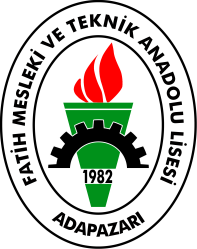 FATİH MESLEKİ VE TEKNİK ANADOLU LİSESİTOPLANTI, KONFERANS SALONU VE ÇOK AMAÇLI SALONLARIN KULLANIM TALİMATLARIDoküman NoTL.005FATİH MESLEKİ VE TEKNİK ANADOLU LİSESİTOPLANTI, KONFERANS SALONU VE ÇOK AMAÇLI SALONLARIN KULLANIM TALİMATLARIYayım Tarihi28/09/2020FATİH MESLEKİ VE TEKNİK ANADOLU LİSESİTOPLANTI, KONFERANS SALONU VE ÇOK AMAÇLI SALONLARIN KULLANIM TALİMATLARIRevizyon No00FATİH MESLEKİ VE TEKNİK ANADOLU LİSESİTOPLANTI, KONFERANS SALONU VE ÇOK AMAÇLI SALONLARIN KULLANIM TALİMATLARIRevizyon Tarihi28/09/2020FATİH MESLEKİ VE TEKNİK ANADOLU LİSESİTOPLANTI, KONFERANS SALONU VE ÇOK AMAÇLI SALONLARIN KULLANIM TALİMATLARISayfa No1/1